В соответствии с Законом РС(Я) от 11.07.2007 г. 480-З № 975-III «О муниципальной службе в Республике Саха (Якутия)», решением Районного Совета депутатов муниципального образования «Ленский район» от 18.12.2018 года № 2-4 «Об утверждении Положений «О денежном вознаграждении лиц, замещающих муниципальные должности и должности муниципальной службы органов местного самоуправления муниципального образования «Ленский район» Республики Саха (Якутия)», «О денежном содержании работников, замещающих должности, не отнесенные к должностям муниципальной службы органов местного самоуправления муниципального образования «Ленский район» Республики Саха (Якутия)» в новой редакции», п о с т а н о в л я ю:Внести изменения в приложение к постановлению главы от 25.01.2019 года № 01-03-42/9 «Об утверждении Положения «О денежном содержании лиц, замещающих должности муниципальной службы и исполняющих отдельные государственные полномочия поселений органов местного самоуправления муниципального образования «Ленский район» Республики Саха (Якутия)»: В приложении №3 приложения к постановлению раздел 5 изложить в новой редакции:«5.1. Материальная помощь устанавливается в размере одного должностного оклада в год.5.2. Материальная помощь выплачивается одновременно с заработной платой и учитывается во всех случаях исчисления среднего заработка.5.3. Материальная помощь выплачивается муниципальному служащему и лицу, замещающему муниципальную должность для оказания социальной поддержки в связи:со смертью близкого родственника (родителя, супруга (супруги), опекуна/попечителя, ребенка, подопечного, родного брата или сестры) при предоставлении свидетельства о смерти и документов, подтверждающих родство) –  в размере 50 000 рублей;в случае смерти работника материальная помощь в размере 50 000 рублей оказывается его супругу (супруге); ребенку независимо от возраста; одному из родителей; лицу, являвшемуся опекуном или попечителем; родным (единокровным и (или) единоутробным) брату или сестре по личному заявлению одного из указанных лиц, обратившегося первым, с обязательным представлением копии свидетельства о смерти и документов, подтверждающих статус заявителя по отношению к муниципальному служащему;с рождением ребенка (при предоставлении свидетельства о рождении) в размере 30 000 рублей;к юбилейным датам (50 лет и далее каждые 5 лет) в размере 57 471 рублей (в том числе НДФЛ – 7471 рубль); в случае выхода на пенсию работника, замещающего должность муниципальной службы, имеющего стаж не менее 10 лет муниципальной и (или) государственной службы, выплачивается в качестве поощрительных мер материальная компенсация в размере 114 943 рублей (в том числе НДФЛ -  14943 рубля), в случае выхода на пенсию лица, замещающего муниципальную должность – в размере 114 943 рублей (в том числе НДФЛ – 14943 рубля);с медицинским обеспечением (обследование, операция, лечение, медицинская реабилитация (в том числе санаторно – курортное лечение), проезд к месту операции и проживание по фактическим затратам при предоставлении подтверждающих документов, понесенным работником и членами его семьи в течение 2-х лет на общую сумму не более 50 000 рублей (без учета НДФЛ). Работник имеет право на возмещение вышеуказанных затрат 1 раз в 2 года.Материальная помощь, перечисленная в настоящем пункте, выплачивается за счет средств местного бюджета по решению главы муниципального образования «Ленский район»». Выплата материальной помощи производится по распоряжению главы муниципального образования «Ленский район»».Главному специалисту управления делами (Иванская Е. С.) опубликовать настоящее постановление в средствах массовой информации.Контроль исполнения настоящего постановления оставляю собой.Муниципальное образование«ЛЕНСКИЙ РАЙОН»Республики Саха (Якутия)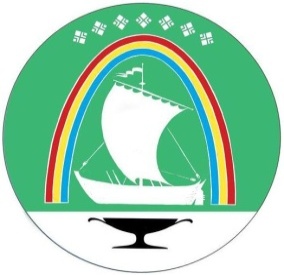 Саха Өрөспүүбүлүкэтин «ЛЕНСКЭЙ ОРОЙУОН» муниципальнайтэриллиитэПОСТАНОВЛЕНИЕ                  УУРААХг. Ленск                      Ленскэй кот «28» __сентября__ 2020 года                                      № __01-03-483/0_____от «28» __сентября__ 2020 года                                      № __01-03-483/0_____О внесении изменений в постановление главы от 25.01.2019 года               № 01-03-42/9  И.о.главы                                 Д. С. Федюкович